Lampiran 1 : KuesionerFAKULTAS EKONOMIUNIVERSITAS MUSLIM NUSANTARA ALWASLIYAHLampiran :   1 (satu) set kuesionerHal           :   Permohonan menjadi responden penelitianKepada Yth.Bapak / Ibu / Saudara Wajib Pajak di Dinas Samsat Medan Selatan.Dengan Hormat,Saya adalah mahasiswa Program Studi Manajemen Universitas Muslim Nusantara Alwasliyah. Saat ini saya sedang melakukan penelitian tentang “Pengaruh Kualitas Pelayanan Terhadap Kepuasan Wajib Pajak di Dinas Samsat Medan Selatan.” Saya memohon kesediaan Bapak/Ibu/Saudara/i untuk berpartisipasi mengisi kuesioner ini. Adapun permohonan ini, sedikit banyak akan mengganggu aktivitas Bapak/Ibu/Saudara/i. Namun demikian semua jawaban yang Bapak/Ibu/Saudara/I berikan kerahasiaannya terjamin, dan semata-mata hanya untuk kepentingan penelitian ilmiah dalam penyelesaian skripsi.Atas kesediaan dan partisipasi Bapak/Ibu/Saudara untuk mengisi dan mengembalikan kuesioner ini, tidak lupa saya mengucapkan terima kasih.Hormat Saya,PenelitiSABRINA DITA SANDRIANIM: 173114092	IDENTITAS RESPONDENNo Responden		:                                                (Diisi oleh peneliti)Umur			: Pendidikan Terakhir	:		: Berilah tanda √(centang) untuk setiap pernyataan yang anda pilihKeterangan:STS	= Sangat Tidak Setuju (Skor 1)TS	= Tidak Setuju (Skor 2)KS	= Kurang Setuju (Skor 3)S	= Setuju (Skor 4)SS	= Sangat Setuju (Skor 5)KUALITAS PELAYANAN (X1)KEPUASAN WAJIB PAJAK (Y)LAMPIRAN 2JAWABAN RESPONDENLAMPIRAN 3HASIL UJI VALIDITASVARIABEL KUALITAS PELAYANANDATA VALID JIKA NILAI Jika rhitung> rtabel, maka item pertanyaan validJika rhitung< rtabel, maka item pertanyaan tidak validrtabel= 0,361NILAI RELIABILITASVARIABEL KUALITAS PELAYANANVARIABEL KEPUASAN WAJIB PAJAKLampiran 4Frekuensi Jawaban Responden Variabel Kepuasan Wajib PajakLampiran 5Lampiran 6Hasil Uji Asumsi Klasik dengan Uji Normalitas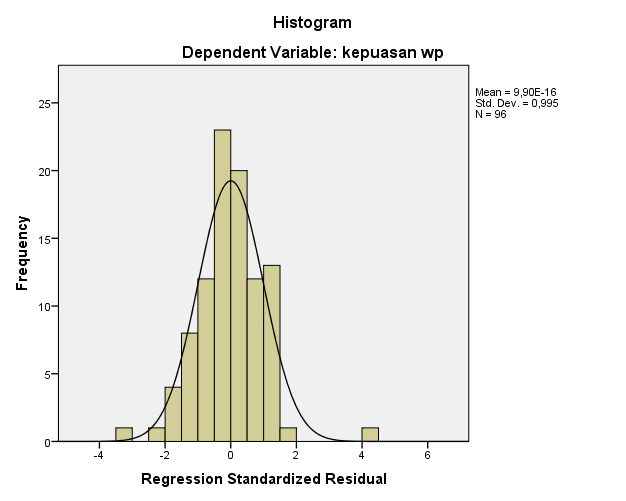 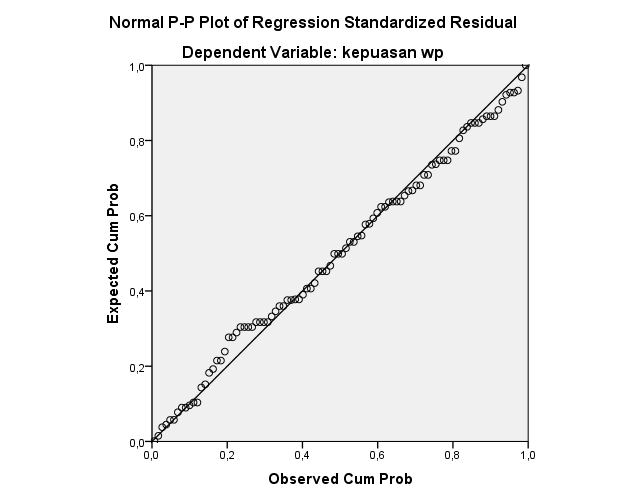 Lampiran 7Hasil Uji HipotesisFAKULTAS EKONOMIUNIVERSITAS MUSLIM NUSANTARA AL-WASLIYAH MEDANLEMBAR PENGESAHAN PROPOSAL PENELITIAN SKRIPSINAMA	: 	SABRINA DITA SANDRIANPM	:	173114092FAKULTAS	:	EKONOMIPROGRAM STUDI	:	MANAJEMENJENJANG PENDIDIKAN	:	STRATA- 1JUDUL	:	PENGARUH KUALITAS PELAYANAN TERHADAP KEPUASAN WAJIB PAJAK DI DINAS SAMSAT MEDAN SELATANDisetujui oleh, 						Mengetahui,Toni Hidayat, S.E., M.Si		Anggia Sari Lubis, S.E., M.SiNIDN. 0102097201					   NIDN. 0129078701NoPERNYATAANSSSKSTSSTSReliabilitas1Pegawai di Dinas Samsat Medan Selatan tepat  waktu dalam melayani wajib pajak2Pelayanan yang diberikan sesuai dengan apa yang dijanjikan Dinas Samsat Medan SelatanDaya tanggap 3Pegawai di Dinas Samsat Medan Selatan melayani dengan cepat sesuai dengan permintaan wajib pajak4Pegawai di Dinas Samsat Medan Selatan melayani dengan cepat terhadap keluhan pelangganJaminan5Wajib pajak mendapatkan informasi mengenai pajak yang akurat6Pegawai di Dinas Samsat Medan Selatan berkompeten dalam mengurus perlengkapan administrasi wajib pajak Empati7Pegawai di Dinas Samsat Medan Selatan memberikan pelayanan dengan tulus8Pegawai di Dinas Samsat Medan Selatan memberikan solusi atas keluhan pelangganBukti fisik9Ruang tunggu Dinas Samsat Medan Selatan nyaman10Penampilan pegawai Dinas Samsat Medan Selatan rapiNoPERNYATAANSSSKSTSSTSSistem penanganan keluhan dan saran wajib pajak 1Wajib pajak puas dengan adanya sistem penanganan keluhan dan wajib pajak yang ada di Samsat Medan Selatan 2Wajib pajak puas dengan keramahan pegawai Samsat Medan Selatan dalam menanggapi keluhan yang disampaikan wajib pajakSistem survei reputasi intansi 3Wajib pajak puas dengan diadakannya survei kualitas pelayanan yang dilakukan Samsat Medan Selatan 4Wajib pajak puas dengan diberi kesempatan menjadi responden atas survei yang dilakukan  Samsat Medan SelatanSistem analisis wajib pajak5Wajib pajak puas, karena Samsat Medan Selatan memiliki sistem analisis wajib pajak yang mampu mencari penyebab rendahnya minat wajib pajak untuk membayar pajak6Wajib pajak puas, Samsat Medan Selatan menganalisis keengganan wajib pajak dalam membayar pajak JAWABAN RESPONDEN DILUAR SAMPEL UNTUK UJI VALIDITAS JAWABAN RESPONDEN DILUAR SAMPEL UNTUK UJI VALIDITAS JAWABAN RESPONDEN DILUAR SAMPEL UNTUK UJI VALIDITAS JAWABAN RESPONDEN DILUAR SAMPEL UNTUK UJI VALIDITAS JAWABAN RESPONDEN DILUAR SAMPEL UNTUK UJI VALIDITAS JAWABAN RESPONDEN DILUAR SAMPEL UNTUK UJI VALIDITAS JAWABAN RESPONDEN DILUAR SAMPEL UNTUK UJI VALIDITAS JAWABAN RESPONDEN DILUAR SAMPEL UNTUK UJI VALIDITAS JAWABAN RESPONDEN DILUAR SAMPEL UNTUK UJI VALIDITAS JAWABAN RESPONDEN DILUAR SAMPEL UNTUK UJI VALIDITAS JAWABAN RESPONDEN DILUAR SAMPEL UNTUK UJI VALIDITAS JAWABAN RESPONDEN DILUAR SAMPEL UNTUK UJI VALIDITAS JAWABAN RESPONDEN DILUAR SAMPEL UNTUK UJI VALIDITAS JAWABAN RESPONDEN DILUAR SAMPEL UNTUK UJI VALIDITAS JAWABAN RESPONDEN DILUAR SAMPEL UNTUK UJI VALIDITAS JAWABAN RESPONDEN DILUAR SAMPEL UNTUK UJI VALIDITAS JAWABAN RESPONDEN DILUAR SAMPEL UNTUK UJI VALIDITAS DAN RELIABILITASDAN RELIABILITASDAN RELIABILITASDAN RELIABILITASDAN RELIABILITASDAN RELIABILITASDAN RELIABILITASNokualitas pelayanankualitas pelayanankualitas pelayanankualitas pelayanankualitas pelayanankualitas pelayanankualitas pelayanankualitas pelayanankualitas pelayanankualitas pelayananJlhkepuasan wajib pajakkepuasan wajib pajakkepuasan wajib pajakkepuasan wajib pajakkepuasan wajib pajakkepuasan wajib pajakJlhNo12345678910Jlh123456Jlh142332223232632323215234324333222934334522322232222222123223214433323313332732333317522222222222043343421643244222332933333419722242222222234333319843333213332843434422933553333333433333318105535524433395443452511444344444439344343211234443433223243454424134324212222243333331814333233331327535435251522232222222143434422165255255521375353352417333333333330323313151844424244243433333318195545255255435355352620444344442437534535252134424444443733333318223334333333315353352423235344223432353553242444434444443934344321253334333333314543352426222112141117333333182744444244443843435524284342443344353333331829333233333329222222123024244444443644444424NoKUALITAS PELAYANANKUALITAS PELAYANANKUALITAS PELAYANANKUALITAS PELAYANANKUALITAS PELAYANANKUALITAS PELAYANANKUALITAS PELAYANANKUALITAS PELAYANANKUALITAS PELAYANANKUALITAS PELAYANANJlhKEPUASAN WAJIB PAJAKKEPUASAN WAJIB PAJAKKEPUASAN WAJIB PAJAKKEPUASAN WAJIB PAJAKKEPUASAN WAJIB PAJAKKEPUASAN WAJIB PAJAKJlhNo12345678910Jlh123456Jlh144444343223443332217234444334243523434420343444443443824344421433333323332923333317533333333333023333317643444244543822454421753425444243724252520844242423443324444220952424344423423452420103443434322322323441811444443232434343444221242523444223234442522134444223352332434442114434344113330241434181542423454533644442119165444424244375525442517533335223332352533211844343432443535254423195232342333302535232020424244544437244424202144444445333944544425223333334433322343331823544445234439453544252442222434443144442220253444434422344343442226455554555548245455252723425244443422422517284555545555484454552729425254553338445425243043333443333344343321314332545355392434252032425254553338245425223345555455554824545525343252535544382353252035444444442236244422183634444334443723434420375444453344402535442338433334333332243433193944443434343724444422402333324433302242331641253242423532422253184222525255523522522518434322244544343454322144424444542235344424214544444445213624544423464233344413313444232047233332544332224233164843544454344034443523494424143324313434422050434414453436245434225143424443313224343420522422422244282222421453432444453336245432205444225443343524344219554352443333344434352356343343434435333343195743533433343524343521582344423433323242341859544543344440234343196034444344223433434421612233323344293232231562344443232534233344196334334344453733434320643533333325332333531965334443333535433334206643442454333644443423673522434213292323521768135551223431212135146935445332253623235419705455552345432535452471524355334236253523207253433555444125553323735455554422412545452574523355232232253523207543555455424234543524762444522423323242441977434554323336342432187845444442443924245421794444343422342444442280434442222431222213128135344333223223335319823433333322292333431883344543232434233343188442525432223124242519853444333424342343442086344343331331333342188742443444333534442421882242322222232242421689444444342336344444239022242422212344444424913544433333354333522092234422224429222233149333122333232543333117944444322233313222421595242322224427324244199622443222242742242317CorrelationsCorrelationsCorrelationsCorrelationsCorrelationsCorrelationsCorrelationsCorrelationsCorrelationsCorrelationsCorrelationsCorrelationsCorrelationsX1X2X3X4X5X6X7X8X9X10Kualitas PelayananX1Pearson Correlation1,498**,444*,403*,306,221,540**,390*,339,332,659**X1Sig. (2-tailed),005,014,027,100,241,002,033,067,073,000X1N3030303030303030303030X2Pearson Correlation,498**1,384*,241,705**,384*,643**,341,576**,673**,798**X2Sig. (2-tailed),005,036,199,000,036,000,065,001,000,000X2N3030303030303030303030X3Pearson Correlation,444*,384*1,214,381*,661**,558**,433*,352,434*,718**X3Sig. (2-tailed),014,036,256,038,000,001,017,056,017,000X3N3030303030303030303030X4Pearson Correlation,403*,241,2141,046,158,408*-,022,305,064,437*X4Sig. (2-tailed),027,199,256,810,403,025,907,102,737,016X4N3030303030303030303030X5Pearson Correlation,306,705**,381*,0461,247,427*,370*,470**,622**,663**X5Sig. (2-tailed),100,000,038,810,188,019,044,009,000,000X5N3030303030303030303030X6Pearson Correlation,221,384*,661**,158,2471,628**,359,473**,408*,677**X6Sig. (2-tailed),241,036,000,403,188,000,051,008,025,000X6N3030303030303030303030X7Pearson Correlation,540**,643**,558**,408*,427*,628**1,558**,464**,473**,848**X7Sig. (2-tailed),002,000,001,025,019,000,001,010,008,000X7N3030303030303030303030X8Pearson Correlation,390*,341,433*-,022,370*,359,558**1,113,125,526**X8Sig. (2-tailed),033,065,017,907,044,051,001,551,512,003X8N3030303030303030303030X9Pearson Correlation,339,576**,352,305,470**,473**,464**,1131,759**,720**X9Sig. (2-tailed),067,001,056,102,009,008,010,551,000,000X9N3030303030303030303030X10Pearson Correlation,332,673**,434*,064,622**,408*,473**,125,759**1,719**X10Sig. (2-tailed),073,000,017,737,000,025,008,512,000,000X10N3030303030303030303030Kualitas PelayananPearson Correlation,659**,798**,718**,437*,663**,677**,848**,526**,720**,719**1Kualitas PelayananSig. (2-tailed),000,000,000,016,000,000,000,003,000,000Kualitas PelayananN3030303030303030303030**. Correlation is significant at the 0.01 level (2-tailed).**. Correlation is significant at the 0.01 level (2-tailed).**. Correlation is significant at the 0.01 level (2-tailed).**. Correlation is significant at the 0.01 level (2-tailed).**. Correlation is significant at the 0.01 level (2-tailed).**. Correlation is significant at the 0.01 level (2-tailed).**. Correlation is significant at the 0.01 level (2-tailed).**. Correlation is significant at the 0.01 level (2-tailed).**. Correlation is significant at the 0.01 level (2-tailed).**. Correlation is significant at the 0.01 level (2-tailed).**. Correlation is significant at the 0.01 level (2-tailed).**. Correlation is significant at the 0.01 level (2-tailed).**. Correlation is significant at the 0.01 level (2-tailed).*. Correlation is significant at the 0.05 level (2-tailed).*. Correlation is significant at the 0.05 level (2-tailed).*. Correlation is significant at the 0.05 level (2-tailed).*. Correlation is significant at the 0.05 level (2-tailed).*. Correlation is significant at the 0.05 level (2-tailed).*. Correlation is significant at the 0.05 level (2-tailed).*. Correlation is significant at the 0.05 level (2-tailed).*. Correlation is significant at the 0.05 level (2-tailed).*. Correlation is significant at the 0.05 level (2-tailed).*. Correlation is significant at the 0.05 level (2-tailed).*. Correlation is significant at the 0.05 level (2-tailed).*. Correlation is significant at the 0.05 level (2-tailed).*. Correlation is significant at the 0.05 level (2-tailed).CorrelationsCorrelationsCorrelationsCorrelationsCorrelationsCorrelationsCorrelationsCorrelationsCorrelationsY1Y2Y3Y4Y5Y6Kepuasan WPY1Pearson Correlation1,131,914**,500**,189,868**,848**Y1Sig. (2-tailed),489,000,005,318,000,000Y1N30303030303030Y2Pearson Correlation,1311,166,336,582**,301,547**Y2Sig. (2-tailed),489,381,070,001,106,002Y2N30303030303030Y3Pearson Correlation,914**,1661,427*,238,802**,830**Y3Sig. (2-tailed),000,381,019,205,000,000Y3N30303030303030Y4Pearson Correlation,500**,336,427*1,327,431*,687**Y4Sig. (2-tailed),005,070,019,078,017,000Y4N30303030303030Y5Pearson Correlation,189,582**,238,3271,285,574**Y5Sig. (2-tailed),318,001,205,078,128,001Y5N30303030303030Y6Pearson Correlation,868**,301,802**,431*,2851,868**Y6Sig. (2-tailed),000,106,000,017,128,000Y6N30303030303030Kepuasan WPPearson Correlation,848**,547**,830**,687**,574**,868**1Kepuasan WPSig. (2-tailed),000,002,000,000,001,000Kepuasan WPN30303030303030**. Correlation is significant at the 0.01 level (2-tailed).**. Correlation is significant at the 0.01 level (2-tailed).**. Correlation is significant at the 0.01 level (2-tailed).**. Correlation is significant at the 0.01 level (2-tailed).**. Correlation is significant at the 0.01 level (2-tailed).**. Correlation is significant at the 0.01 level (2-tailed).**. Correlation is significant at the 0.01 level (2-tailed).**. Correlation is significant at the 0.01 level (2-tailed).**. Correlation is significant at the 0.01 level (2-tailed).*. Correlation is significant at the 0.05 level (2-tailed).*. Correlation is significant at the 0.05 level (2-tailed).*. Correlation is significant at the 0.05 level (2-tailed).*. Correlation is significant at the 0.05 level (2-tailed).*. Correlation is significant at the 0.05 level (2-tailed).*. Correlation is significant at the 0.05 level (2-tailed).*. Correlation is significant at the 0.05 level (2-tailed).*. Correlation is significant at the 0.05 level (2-tailed).*. Correlation is significant at the 0.05 level (2-tailed).Reliability StatisticsReliability StatisticsCronbach's AlphaN of Items0,86710Reliability StatisticsReliability StatisticsCronbach's AlphaN of Items0,8276X1X1X1X1X1X1FrequencyPercentValid PercentCumulative PercentValid1,0011,01,01,0Valid2,001414,614,615,6Valid3,002324,024,039,6Valid4,004546,946,986,5Valid5,001313,513,5100,0ValidTotal96100,0100,0X2X2X2X2X2X2FrequencyPercentValid PercentCumulative PercentValid2,002020,820,820,8Valid3,003132,332,353,1Valid4,003536,536,589,6Valid5,001010,410,4100,0ValidTotal96100,0100,0X3X3X3X3X3X3FrequencyPercentValid PercentCumulative PercentValid1,0011,01,01,0Valid2,001010,410,411,5Valid3,002020,820,832,3Valid4,004951,051,083,3Valid5,001616,716,7100,0ValidTotal96100,0100,0X4X4X4X4X4X4FrequencyPercentValid PercentCumulative PercentValid2,002324,024,024,0Valid3,002222,922,946,9Valid4,004142,742,789,6Valid5,001010,410,4100,0ValidTotal96100,0100,0X5X5X5X5X5X5FrequencyPercentValid PercentCumulative PercentValid1,0022,12,12,1Valid2,0099,49,411,5Valid3,002526,026,037,5Valid4,003940,640,678,1Valid5,002121,921,9100,0ValidTotal96100,0100,0X6X6X6X6X6X6FrequencyPercentValid PercentCumulative PercentValid1,0011,01,01,0Valid2,001818,818,819,8Valid3,002728,128,147,9Valid4,004243,843,891,7Valid5,0088,38,3100,0ValidTotal96100,0100,0X7X7X7X7X7X7FrequencyPercentValid PercentCumulative PercentValid1,0011,01,01,0Valid2,002020,820,821,9Valid3,002930,230,252,1Valid4,003031,331,383,3Valid5,001616,716,7100,0ValidTotal96100,0100,0X8X8X8X8X8X8FrequencyPercentValid PercentCumulative PercentValid1,0011,01,01,0Valid2,001818,818,819,8Valid3,003334,434,454,2Valid4,003031,331,385,4Valid5,001414,614,6100,0ValidTotal96100,0100,0X9X9X9X9X9X9FrequencyPercentValid PercentCumulative PercentValid1,0033,13,13,1Valid2,003031,331,334,4Valid3,002930,230,264,6Valid4,002627,127,191,7Valid5,0088,38,3100,0ValidTotal96100,0100,0X10X10X10X10X10X10FrequencyPercentValid PercentCumulative PercentValid1,0033,13,13,1Valid2,001919,819,822,9Valid3,002829,229,252,1Valid4,003536,536,588,5Valid5,001111,511,5100,0ValidTotal96100,0100,0Y1Y1Y1Y1Y1Y1FrequencyPercentValid PercentCumulative PercentValid2,005658,358,358,3Valid3,002222,922,981,3Valid4,001717,717,799,0Valid5,0011,01,0100,0ValidTotal96100,0100,0Y2Y2Y2Y2Y2Y2FrequencyPercentValid PercentCumulative PercentValid1,0011,01,01,0Valid2,001616,716,717,7Valid3,002627,127,144,8Valid4,004243,843,888,5Valid5,001111,511,5100,0ValidTotal96100,0100,0Y3Y3Y3Y3Y3Y3FrequencyPercentValid PercentCumulative PercentValid1,0011,01,01,0Valid2,001717,717,718,8Valid3,003132,332,351,0Valid4,003334,434,485,4Valid5,001414,614,6100,0ValidTotal96100,0100,0Y4Y4Y4Y4Y4Y4FrequencyPercentValid PercentCumulative PercentValid1,0011,01,01,0Valid2,001414,614,615,6Valid3,002526,026,041,7Valid4,004243,843,885,4Valid5,001414,614,6100,0ValidTotal96100,0100,0Y5Y5Y5Y5Y5Y5FrequencyPercentValid PercentCumulative PercentValid1,0011,01,01,0Valid2,002324,024,025,0Valid3,002526,026,051,0Valid4,003738,538,589,6Valid5,001010,410,4100,0ValidTotal96100,0100,0Y6Y6Y6Y6Y6Y6FrequencyPercentValid PercentCumulative PercentValid1,0022,12,12,1Valid2,001515,615,617,7Valid3,002526,026,043,8Valid4,003536,536,580,2Valid5,001919,819,8100,0ValidTotal96100,0100,0Descriptive StatisticsDescriptive StatisticsDescriptive StatisticsDescriptive StatisticsDescriptive StatisticsDescriptive StatisticsNMinimumMaximumMeanStd. Deviationk.pelayanan9623,0048,0034,36464,56559kepuasan wp9612,0027,0019,98962,83398Valid N (listwise)96One-Sample Kolmogorov-Smirnov TestOne-Sample Kolmogorov-Smirnov TestOne-Sample Kolmogorov-Smirnov TestUnstandardized ResidualNN96Normal Parametersa,bMean-,0100987Normal Parametersa,bStd. Deviation2,10425174Most Extreme DifferencesAbsolute,078Most Extreme DifferencesPositive,051Most Extreme DifferencesNegative-,078Test StatisticTest Statistic,078Asymp. Sig. (2-tailed)Asymp. Sig. (2-tailed),187ca. Test distribution is Normal.a. Test distribution is Normal.a. Test distribution is Normal.b. Calculated from data.b. Calculated from data.b. Calculated from data.c. Lilliefors Significance Correction.c. Lilliefors Significance Correction.c. Lilliefors Significance Correction.Model SummarybModel SummarybModel SummarybModel SummarybModel SummarybModelRR SquareAdjusted R SquareStd. Error of the Estimate1,670a,449,4432,11540a. Predictors: (Constant), k.pelayanana. Predictors: (Constant), k.pelayanana. Predictors: (Constant), k.pelayanana. Predictors: (Constant), k.pelayanana. Predictors: (Constant), k.pelayananb. Dependent Variable: kepuasan wpb. Dependent Variable: kepuasan wpb. Dependent Variable: kepuasan wpb. Dependent Variable: kepuasan wpb. Dependent Variable: kepuasan wpCoefficientsaCoefficientsaCoefficientsaCoefficientsaCoefficientsaCoefficientsaCoefficientsaModelModelUnstandardized CoefficientsUnstandardized CoefficientsStandardized CoefficientstSig.ModelModelBStd. ErrorBetatSig.1(Constant)5,7011,6483,460,0011k.pelayanan,416,048,6708,747,000a. Dependent Variable: kepuasan wpa. Dependent Variable: kepuasan wpa. Dependent Variable: kepuasan wpa. Dependent Variable: kepuasan wpa. Dependent Variable: kepuasan wpa. Dependent Variable: kepuasan wpa. Dependent Variable: kepuasan wp